Mark Ukura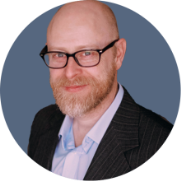 612-532-4345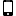  markukura@gmail.com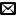  http://ukura.com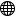  Minneapolis, MN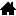 Digital Web & Content SpecialistAccomplished web professional with 20 years of experience in telecommunications, financial services and health care industries across small to fortune 6 organizations. A technical creative with a spirit of continuous improvement who has delivered innovative solutions in web design and development, graphic design and production art, and audio and video production.Key Skills• Web & UX Design • Wireframes & Prototypes • Human Centered Design • Graphic Design • Front-end development  • HTML5 • CSS3 • JavaScript • JQuery • Bootstrap • SASS/LESS  • Adobe Experience Manager (AEM) • Sitecore • Wordpress • Video Editing & Production • Audio Production • Stakeholder Management • GitHub PROFESSIONAL EXPERIENCEUnitedHealth GroupSenior Specialist / Digital Technology  2012 – Present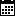 Primary content specialist on unitedhealthgroup.com, unitedhealthfoundation.org, and stride.uhg.com. Responsible for timely updates of investor & earnings material, coordinating translation content, press releases, and custom html/css development.Rapidly developed Wordpress solution for enterprise-wide health initiative, which included vendor selection, DNS implementation, Wordpress security, theme design, and custom HTML development, at cost savings of 90%. Led video corporate content integration as a subject-matter expert for both internal and external.  Saved company 50% in year to year translation costs by reducing translation team's time with new hardware, training and process.Pioneered in-person & virtual podcast recording programs for enterprise weekly dose.Developed internal and external website solutions for security-incident, disaster recovery and business continuity.Streamlined & migrated foundation website and created prototypes for single page adaptation.Supported strategy and migration of content and assets in enterprise-wide portal website integration.General MillsFront-end Developer / Graphic Designer 2011 – 2012Developed campaign websites and graphic assets for Join My Village, Grow Up Strong, and Nature Valley's Preserve the Park. Designed Facebook business campaign for Muir Glen guest-chef series to increase brand visibility. Created flash banners and web ads for legacy brands such as Old El Paso, Betty Crocker, Butterball and Progresso.Wolters Kluwer Financial ServicesInteractive Marketing Specialist 2006 – 2011Content specialist for wolterskluwerfs.com. Managing content, press releases, timely updates and creation of graphic assets to support corporate website.Shaped redesign efforts by providing input on brand guidelines, website strategy, created wireframes, and assisted in user acceptance testing.Worked with Director and VP to assess new Content Management Systems to replace legacy system. Streamlined webinar capture process and production, resulting in 50% increase in audio and video quality.Created new process around voice-over recording, reducing need for studio hardware.Produced designs for campaign websites in areas and brands such as Auto-Lending, Arc Logics, Disclosure Manager, ICBA, WKFS UK and Red Flags Resource Center.USLink (TDS Metrocom)Webmaster 1999 – 2004Responsible for corporate content & digital assets for uslink.com and tdsmetrocom.com.Established web design service and related products. Providing web design, programming and web-hosting services.Supported UNIX/Linux system administration in areas such as web-hosting, DNS, e-mail and MySQL servers, managing customer accounts.Led intranet redesign effort, creating prototypes, migration and implementation of content, creation of training materials and training sessionsEDUCATIONCentral Lakes College. A.A.S. Computer Network Administration - Microsoft Certified Network Administrator 2005 – 2006Staples, Minneapolis Technical Colleges. Commercial Art & Graphic Design 1988 – 1990CREDENTIALS & TRAININGUdemy: The Complete SASS course, Getting started with LESS, Modern Javascript Bootcamp, Advanced CSS and SASS, UI/UX Responsive Design
AdobeMax 2017: Designing & Prototyping Better UX Bootcamp | Social Storytelling | Accessibility in E-mail and UX 
AdobeMax 2016: Creative Editing in Premiere | Humanizing Usability & User Experience | Responsive Web Design Workflow | Storytelling Techniques
AdobeMax 2015: Russel Brown Pre-conference session on Design and Photography| Painting with Photoshop | Atomic Design | Social Media Video
CIWa (Certified Internet Webmaster associate)
Easel Training: Flash | Photoshop | Illustrator | HTML5/CSS
Global Knowledge: Perl Scripting | Perl with CGI